our minds matter 
Supply List 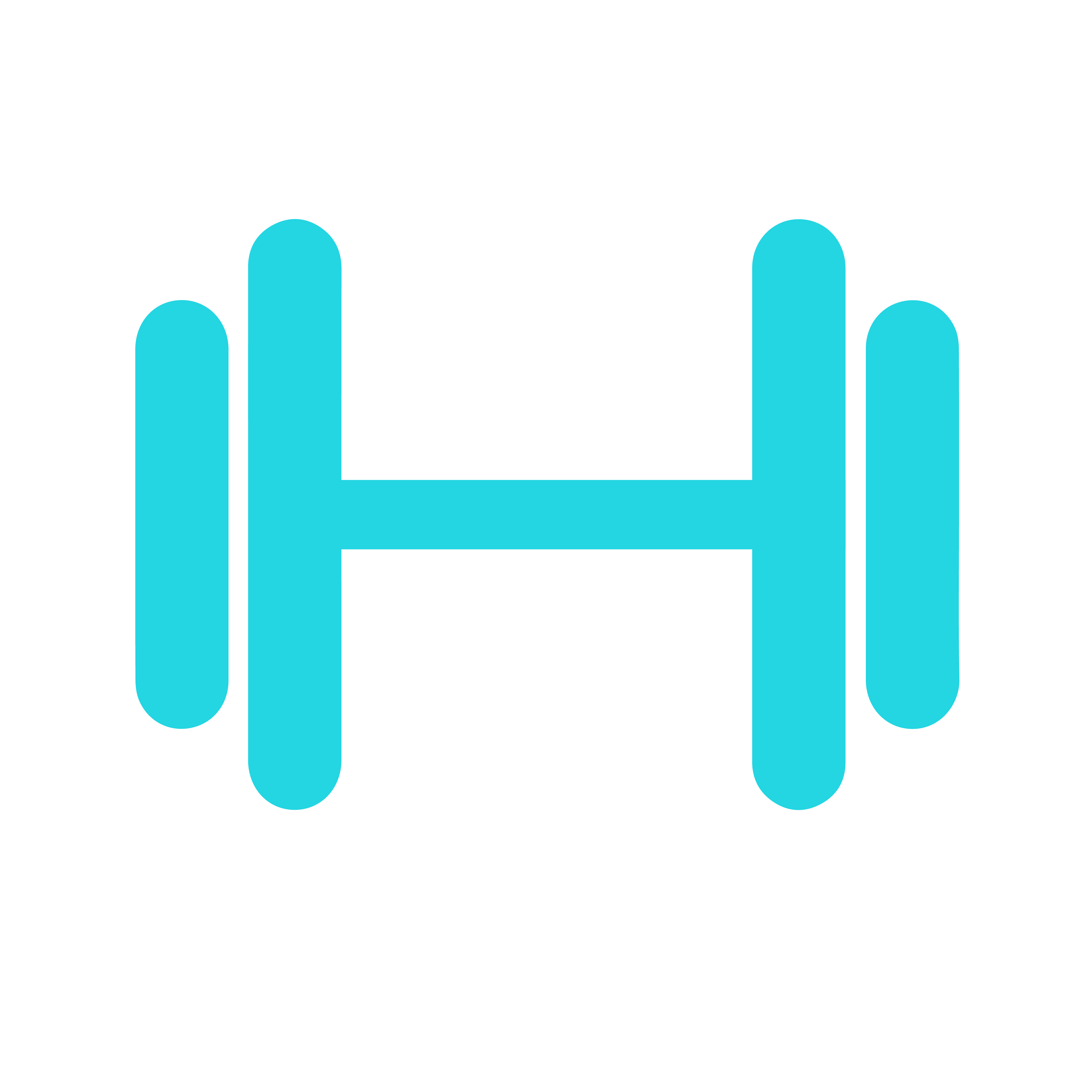 bandanas                      masking tapescissors gluepost it notesbulletin board paperconstruction papermandala templateszentangle templates acrylic paintpaper platespaint brusheslavender essential oilflouroilmeasuring cupslarge mixing bowlfeathersbubblesping pong ballsbendy strawshand mirrormarkers/crayons/colored pencils/pens /sharpiespolaroid camerapolaroid camera film fidget spinnerspensplastic bowllollipopsplaydohbeadsribbonstringterra cotta potswashersleather lace